Проект рішенняРозробник: управління у справах сім’ї, молоді, фізичної культури та спорту міської радиТ.в.о. начальника управління Нєпша А.Ю.Тел: 2-16-85 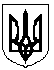 УКРАЇНАЖИТОМИРСЬКА ОБЛАСТЬНОВОГРАД-ВОЛИНСЬКА МІСЬКА РАДАРІШЕННЯтридцять друга   сесія                                                     	         сьомого  скликаннявід                           № Про внесення змін у додаток до рішення міської ради від 20.12.2018 № 610 «Про затвердження Програми розвитку фізичної культури і спорту Новоград-Волинської міської об’єднаної територіальної громади на 2019-2021 роки»Керуючись статтею 25, пунктом 22 частини першої статті 26 Закону України «Про місцеве самоврядування в Україні», враховуючи рішення міської ради від 25.04.2019 № 686 «Про внесення  змін до  міського бюджету міста Новограда-Волинського на 2019 рік», з метою фінансування футбольних клубів міської об’єднаної територіальної громади, міська  радаВИРІШИЛА:Внести зміни у додаток до рішення міської ради від 20.12.2018 № 610 «Про затвердження Програми розвитку фізичної культури і спорту Новоград-Волинської міської об’єднаної територіальної громади на 2019-2021 роки», а саме: пункт 3.18 розділу ІV «Заходи Програми» додатку викласти в такій редакції:2. Контроль за виконанням цього рішення покласти на постійну комісію міської  ради з питань соціальної політики, охорони здоров’я, освіти, культури та спорту (Федорчук В.Г.) та заступника міського голови  Гвозденко О.В.Міський голова                                                                                        В.Л.ВесельськийПорівняльна таблиця до проекту рішення міської ради «Про внесення змін у додаток до рішення міської ради від 20.12.2018 № 610 «Про затвердження Програми розвитку фізичної культури і спорту Новоград-Волинської міської об’єднаної територіальної громади на 2019-2021 роки»Т.в.о. начальника управління                                                                                                                                  А.Ю.Нєпша№ ппПерелік заходівТермін виконання (рік)Обсяги та джерела фінансування (тис.грн)Обсяги та джерела фінансування (тис.грн)Обсяги та джерела фінансування (тис.грн)ВиконавціВиконавці№ ппПерелік заходівТермін виконання (рік)всьогоМіськийбюджетіншіінші3.18Сприяння роботі футбольних клубів міської об’єднаної територіальної громади2019 р.2020 р.2021 р.812,0650,0650,0812,0650,0650,0Управління у справах сім’ї, молоді, фізичної культури та спорту міської радиДо змінДо змінДо змінДо змінПісля змінПісля змінПісля змінПісля змін№ ппПерелік заходівТермін виконання (рік)Обсяги та джерела фінансування (тис.грн)Обсяги та джерела фінансування (тис.грн)Обсяги та джерела фінансування (тис.грн)Термін виконання (рік)Обсяги та джерела фінансування (тис.грн)Обсяги та джерела фінансування (тис.грн)Обсяги та джерела фінансування (тис.грн)№ ппПерелік заходівТермін виконання (рік)всьогоМіськийбюджетіншіТермін виконання (рік)всьогоМіськийбюджетінші3.18Сприяння роботі футбольних клубів міської об’єднаної територіальної громади2019 р.2020 р.2021 р.650,0650,0650,0650,0650,0650,02019 р.2020 р.2021 р.812,0650,0650,0812,0650,0650,0